ANNUAL GENERALMEETING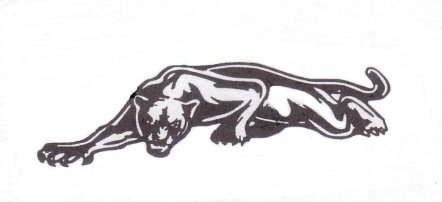 WEST ARANA HILLS RLFC Inc.Wednesday 8th November 2023at 6.00pm, Panther Den, Arana Leagues Club Written nominations for the committee positions must be signed by the nominee and two current members of the Football Club.  All nominations must be in the hands of the Secretary by 1.00pm on Wednesday 18th October 2023.  Vacant positions	1.	President (retired as per Rule 17 (5))3. 	League Operations 5.	General Committee Member (retired as per Rule 17 (5))	7.	General Committee Member (retired as per Rule 17 (5))	9.	General Committee Member 10.	General Committee Member            11.	General Committee Member Written notices of motions must be lodged with the Secretary by 1.00pm on Wednesday 18th October 2023.  Nominations are also called for Life Membership and close at 1.00pm on Wednesday 18th October 2023.  A copy of the financial statement, accompanied by the Annual Report and any notices of motion, are available by contacting the Secretary on 3550 1020 after the close date on 18th October 2023.FOR NOMINATION FORMS OR TO LODGE NOMINATIONS PLEASE CONTACT: SECRETARY, WEST ARANA HILLS RLFC INC admin@westaranahillsrlfc.com.au or post to 247 DAWSON PDE, KEPERRA QLD 4054